Publicado en Barcelona el 29/06/2020 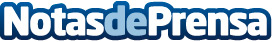 Tot Net: La especialización en la limpieza implica hacer el trabajo a medida de cada clienteHoy en día se ha notado un cambio de hábitos de las personas y, actualmente, se ha incrementado la frecuencia de limpieza y desinfección como medida de prevención para estar más protegidosDatos de contacto:Neteges Tot NetDepartamento de Marketing902360099Nota de prensa publicada en: https://www.notasdeprensa.es/tot-net-la-especializacion-en-la-limpieza Categorias: Nacional Cataluña Recursos humanos Otras Industrias http://www.notasdeprensa.es